ЧЕРКАСЬКА МІСЬКА РАДА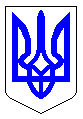 ЧЕРКАСЬКА МІСЬКА РАДАВИКОНАВЧИЙ КОМІТЕТРІШЕННЯВід 14.07.2021 № 695Про надання дозволу комунальномупідприємству «Черкаські ринки» на встановлення дорожніх знаків 5.3 3«Пішохідна зона» та 3.1 «Рух заборонено»на в’їзді на площу 700-річчя у м. Черкаси	Керуючись ст. 27 Закону України «Про дорожній рух», ст. 40 Закону України «Про місцеве самоврядування в Україні», з метою забезпечення безпеки руху, враховуючи звернення директора комунального підприємства «Черкаські ринки» Кібала Т.М.(вх. від 27.04.2021 № 9164-01-18) та пропозиції Управління патрульної поліції в Черкаській області (вх. від 27.05.2021 № 11381-01-21), виконавчий комітет Черкаської міської радиВИРІШИВ:	1. Надати дозвіл комунальному підприємству «Черкаські ринки» на встановлення дорожніх знаків 5.33 «Пішохідна зона» та 3.1 «Рух заборонено» на в’їзді на площу 700-річчя у м. Черкаси.2. Директору комунального підприємства «Черкаські ринки» Кібалу Т.М.:2.1. Розробити схему організації дорожнього руху транспорту на встановлення дорожніх знаків 5.33 «Пішохідна зона» та 3.1 «Рух заборонено» та погодити із Управлінням патрульної поліції в Черкаській області;	2.2. Забезпечити встановлення дорожніх знаків 5.33 «Пішохідна зона» та 3.1 «Рух заборонено» згідно з погодженою схемою. 	3. Управлінню інформаційної  політики оприлюднити це рішення в засобах масової інформації.	4. Контроль за виконанням рішення покласти на першого заступника міського голови з питань діяльності виконавчих органів ради Тищенка С.О. Міський голова								А.В. Бондаренко 